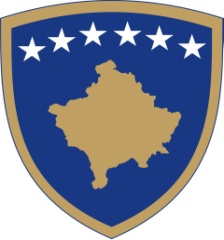 Republika e KosovësRepublika Kosova-Republic of KosovoQeveria - Vlada - GovernmentZyra e Kryeministrit- Kancelarija  Premijera-Office Of The Prime MinisterSekretari i Përgjitshëm-Generalni  Sekretar- Secretary GeneralNa osnovu člana 9 Zakona br. 05/L–120 o Trepči , člana  15.6  Zakona br. 03/L-087 o javnim prduzećima, objavljenog u Službenom listu Republike Kosovo 13. juna 2008 godin ,kao i člana 8 i 9 Zakona  br.04/L-111  o izmenama i dopunama Zakona br.03/L-087 o javnim preduzečima, na osnovu člana 5 Pravilnika o identifikovanju kandidata za direktore u odborima  javnih preduzeča i metodologije procenjivanja, Generalni  sekretar Kancelarije  Premijera, objavljuje:KONKURSZa članove Nadzornog  odbora Trepče  A.D ZADACI I ODGOVORNOSTI UPRAVNOG ODBORA Nadzorni odbor pored nadležnosti  i ovlašćenja koja su utvrđena u  važećem  zakonodavstvu o javnim preduzećima na Kosovu, obavlja  i  sledeće zadatke i odgovornosti prema članu 9 Zakona br.05 / L-120  o Trepči:Bira  članove Upravnog odbora Trepča A.D.; Usvaja finansijske i razvojne planove poslovnih jedinica u okviru Trepča AD;Usvaja strateške ugovore  u vezi sa  partnerstvom.Osniva stalne ili privremene  komitete/ komisije.U svom  radu  Nadzorni odbor rukovodi  se principima transparentnosti korporativnog upravljanja, odgovornosti, efikasnosti, stručne kompetetnosti  i nezavisnosti.Mandat Nadzornog odbora traje četiri(4) godineKVALIFIKACIJE I STRUČNE  PODOBNOSTI    Da bi kandidat bio izabran  za člana Nadzornog  odbora  Trepče A.D.  treba da poseduje kvalifikacije  i radno  iskustvo  prema članu 9  Zakona o Trepči  br 05/L-120,  kao što sledi: Da ima  najmanje deset  (10) godina radnog iskustva od kojih pet (5) na položajima  upravljanja i  univerzitetsku diplomu u   sledečih  oblasti:Ekonomija, Geonuaka ; Prava;Tehnika i tehnologija  i  adekvatne poznavanje  računovodstva ; USLOVIJedno lice ima   pravo da služi kao član  Nadzornog odbora  Trepče A.D, ako:Nije  kažnjavan i nije pod istragom nadležnog suda;Nije prekršio etički kodeks ili standarade  profesionalnog ponašanja,, osim ako je takva kazna izmenjena od nekog  drugog suda ili drugog žalbenog organa;Nije prisvojio ili zloupotrebi javni novac  ili javne resurse;Nije zaloupotrebio ili prisvojio  informacije(podatke) dobijene tokom službovanja kao javni ili civilni službenik;Nije zloupotrebi javni položaj ili položaj u civilnoj službi za ličnu korist  ili prednot nekog rodjaka li poznanika;Nije izvršio materijalne prevare prilikom bilo  kakvog svedočenja pod zakletvom ili druge zakletve ili overenog ili noterizovanog dokumenta;  Nije proglašen falimentiranim  u proteklih  (10) godina ili ;Ne radi u nekoj ustanovi gde se vode razvojne politike  o javnim preduzečima u kojoj  kandidat konkuriše.Kandidat ne može biti izabran za člana Nadzornog odbora  Trepče, ako:Je trenutno službenik ( u smislu člana 17 Zakona o javnim preduzečima ) menadžer relevantnog javnog preduzeča, ili bilo koje od njegovih filijala, izuzev člana 4 stav 2 i člana 17 Zakona br. 05/L- 120 o Trepči; Služio je kao službenik ili menadžer relevantnog javnog preduzeča ili u bilo kojoj od njegovih filijala u poslednjih 5 proteklih godina,  izuzev člana 4 stav 2 i člana 17 Zakona br. 05/L- 120 o Trepči;Trenutno ima ili je u toku poslednjih tri godina imao bilo kakve poslovne materijalne odnose  ( osim kao individualni potrošač usluga javnih preduzeča) sa relevantnim javnim preduzečem ili bilo kojom od njegovih filijala, bilo posredno ili neposredno;Trenutno je zaposlen na visokom nivou   dotičnog JP ili  je služio kao zapslen  na visokom nivou  u JP u poslednje tri (3) godine, izuzev člana 4 stav 2 i člana 17 Zakona br. 05/L- 120 o Trepči;  Je akcionar, direktor ili službenik u nekom trgovačkom društvu ili drugo pravno lice, koje ima poslovne materijalne odnose sa relevantnim javnim preduzečem ili bilo kojom od njegovih filijala;Prima ili je primao u toku tri poslednje godine  dodatnu nadokandu od relevantnog javnog preduzeča ili od bilo koje njegove filijale, (sim direktorskog honorara ili stimulativne nadoknade utvrđene  u članu 20.1 Zakona o javnim preduzečima; ili je član penzijske šemierelevantnog javnog preduzeča ili njegovih filijala, izuzev člana 4 stav 2 i člana 17 Zakona br. 05/L- 120 o Trepči; Zastupa jednog akcionara koji poseduje preko deset posto (10%) glasačkih akcija u relevantnom javnom preduzeču. Je služio  u bordu direktora relevantnog  javnog preduzeča više od devet (9) godina od dana njegovog/njenog prvog izbora, izuzev člana 4 stav 2 i člana 17 Zakona br. 05/L- 120 o Trepči;Blizak je rođak  po trečem kolenu, (kao što je utvrđeno  u skladu sa definisanjem „finansisjkog interesa“, u članu 2 Zakona o javnim preduzečima)  bilo kog lica koje pripada bilo kojoj gore pomenutoj kategoriji.Je Službenik ,direktor ili akcionar, ili ima nekog finansijskog interesa u nekom trgovačkom društvu koje konkuriše sa preduzečem, ili je visoki menadžer, službenik, direktor ili akcionar (koji poseduje više od dva posto (2%) prava glasa ) ili ima značajan finansijski interes u bilo kom trgovačkom društvu koje konkuriše sa preduzečem. Je zvaničnik  ili je bio u bilo kom periodu od 36 meseci pre  datuma apliciranja, izabrani javni zvaničnik, politički naimenovan, ili nosilac nekog rukovodečeg položaja ili položaja odlučivanja u nekoj političkoj partiji.je član foruma političkih stranaka i da nema  sukoba  interesa prema  odredbama Zakona o sprečavanju sukoba interesa.Postoji bilo kakav sukob interesa, koji bi po prirodi prouzrokovao da to lice ne bude u stanju da rutinski, verno  ,nezavisno i objektivno ispuni svoje finansijske zadatke prema akcionarima i javnim preduzečima.OPŠTA INFORMACIJA ZA KANDIDATE U VEZI SA POSTUPKOM KONKURISANJAKandidati za članove Nadzornog  odbora „Trepče“ trebaju dostaviti sledeča dokumenta(ukoliko ne učine to sledi odbijanje aplikacije) : CV Motivaciono pismo Izjavu pod zakletvom (obrazac, koji se popunjava u trenutku predaje  dokumentacije);Predviđenu  dokumentaciju  u uslovima zapošljavanja (dokazi o stručnoj  kvalifikaciji, radnom iskustvu) izjave o penzijskom poverenju;Uverrenje  (dokaz) da nije pod istragom;Kopija pasoša ili lične karte.Aplikant treba lično da  popuni izjavu pod zakletvom prilikom konkurisanja u kojoj  izjavljuje  da on/ona ispunjava uslove kvalifikacije, nezavisnosti i profesionalne pogodnosti. Svaka materijalna laž, bilo namerna ili iz nemarnosti, ili materijalna izmena datih informacija, u gore pomenutoj izjavi, će rezultirati istovremenim diskvalifikovanjem.Dokumentaciju  treba dostaviti u zatvorenoj  koverti  na kojoj se upisuje ime i prezime  i naziv  javnog preduzeća u kojoj konkuriše kandidat i predati   kancelariji  Generalnog sekretara Kancelarije Premijera, Zgrada Vlade , I sprat,  kancelarija br. 34.Predata dokumentacija se na vrača. Originali mogu biti traženi prilikom  intervjuaDodatne  informacije   možete dobiti  putem telefona : 038 200 14 400 Biće kontaktirani za intervju samo kandidati izabrani u uži spisak.Podstiću se svi zainteresovani iz manjinskih zajednica, zena i interesovani koje će predstavljati interese u opštini u kojoj Trepča AD posluje da apliciraju  na  konkurs za  člana  Nadzornog odbora  TrepčaA.D. Rok za konkurisanje je 30 dana od 22 maj 2021  do  20 juna 2021  godine).